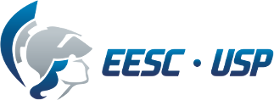 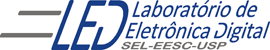     Departamento de Engenharia Elétrica e de Computação             SEL 384 – Lab. de Sistemas Digitais IProfa. Luiza Maria Romeiro Codá                                           PRÁTICA Nº1“INTRODUÇAO AOS CIRCUITOS LOGICOS BÁSICOS”      Objetivos:Aprender a interpretar as especificações contidas nos manuais dos fabricantes de circuitos lógicos.Identificar a representação analógica referente a cada estado binário.2. 	Lista de Material        CI : 74LS00 ou 74LS02, 74LS32,         Painel lógico, cabos de ligações, voltímetroObservação: informações sobre os CIs estão  na pasta Componentes.Procedimento  Experimental:   Reconhecimento do CI:Escolher um dos CIs da família TTL 74LS00 ou 74LS02, e responder as questões a seguir em relação a ele:Nome do CI:	Explicar o significado de cada campo do nome:Constituição interna do CI (em relação ao número de portas lógicas, tipo e número de entradas de cada porta):Função lógica do CI (expressão lógica da saída em função das entradas, uma das seguintes: S=A.B,  S=A+B,  S =  S = Símbolo: 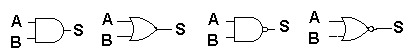    Levantamento da Tabela Verdade do CI:Preencher a Tabela I obtendo os valores teóricos das especificações do fabricante contidas na pasta “COMPONENTES” na sub pasta “TTL”, ou utilizando a internet. Para uma das portas do CI escolhido no item 3.1, ligar as chaves do painel de montagem às entradas dessa porta do CI e saída ao LED do painel. Medir com voltímetro as tensões de entrada e de saída dessa porta, As Figuras 1 e 2 mostram as configurações para obtenção de VoL e VoH como exemplo de medidas para uma porta OU de 2 entradas. Refaça, na folha de resposta, os desenhos do circuito montado para onter as medidas (VoL e VoH ) de acordo com o CI utilizado. Comparar os valores medidos com os valores teóricos anotados, verificando se estão dentro da faixa especificada pelo fabricante para níveis altos e baixos, e discutir sobre esses resultados.Utilizando os valores medidos no item 3.2.2 (anotados na Tabela I), monte a tabela verdade do CI com medidas em Volts e anote na Tabela II. Complete  a Tabela III com os valores lógicos da tabela verdade da porta. Verifique se a Tabela II, com em volts equivale á tabela verdade (Tabela III) e explique porquê. .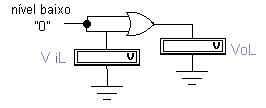 	             Figura 1  Medida de VoL  em  uma porta OR.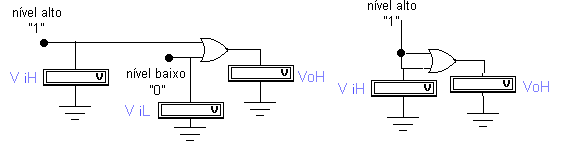                   Figura 2 Dois circuitos para a medida de VoH  em uma porta OR.3.3 Análise do nível lógico correspondente à uma entrada flutuante de uma porta lógica3.3.1. Montar o circuito da Figura 3 e medir os valores das tensões de saída em volts para os dois valores lógicos da entrada A e anotar na Tabela V na Folha de Respostas.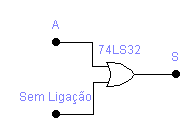          Figura 3 – Circuito OU de 2 entradas com uma entrada flutuante.3.3.2. Verifique nas especificações do fabricante a quais níveis lógicos essas tensões (da Tabela IV) correspondem e anote na Tabela V. Compare os valores obtidos para a Tabela IV com a Tabela verdade de uma porta OU de duas entradas, qual é a conclusão a respeito de qual nível lógico a entrada flutuante corresponde para a porta TTL?  Porque? ( anote o valor na tabela VI)Observação: Na prática, para montagens definitivas não é conveniente deixar pinos de entrada sem conexão, pois os mesmos poderão operar como “antenas” recebendo ruídos alterando assim a operação do circuito.Bibliografia:Tocci, J. R. , “Sistemas Digitais- Princípios e Aplicações” Ed. Prentice Hall do BrasilRoteiro de Teoria e Prática do Módulo Digital Avançado 8810  DATAPOOL. Departamento de Engenharia Elétrica e de ComputaçãoSEL 384 – Lab. Sistemas Digitais IProfa. Luiza Maria Romeiro CodáFOLHA DE RESPOSTAS: PRÁTICA Nº1“INTRODUÇAO AOS CIRCUITOS LOGICOS BASICOS” TURMA:                              DATA: NOMES:                                                                                                       Nº USP Reconhecimento do CI:Nome do CI:Explicar cada campo do nome:Constituição interna do CI :Função lógica do CI(expressão lógica da saída em função das entradas):Símbolo:3.2 Levantamento das características elétricas do CI:3.2.1 e 3.2.2		Tabela I3.2.3 Circuitos montados:Circuitos de Medida de VoH Circuitos de Medida de VoLCircuitos de Medida de ViHCircuitos de Medida de ViL3.2.4 Discussão dos resultados Comparar valores medidos com o da especificação do fabricante 3.2.5 Tabela Verdade do CI em Volts:Tabela II – Tensão medida em volts3.2.5 Tabela Verdade do CI com níveis lógicos:Tabela III – Estado lógico correspondente à tabela IIDiscussão dos resultados:3.3.1 e 3.3.2 Saída em Volts do circuito da Figura 3 :Tabela IV3.3.3. Quais níveis lógicos correspondem as tensões da Tabela IV? Complete a Tabela V a seguir:Tabela V Qual nível Lógico corresponde a entrada flutuante pela análise do resultado da Tabela V? Complete a Tabela VI:Tabela VINOTA:CaracterísticasTeóricasMedidasCaracterísticasMínimo  Típico      MáximoMedidasVcc (V)VoH (V)VoL(V)Vil (V)ViH(V)A(volts)B(volts)S(volts)ABSEntradasSaidas(V)ATTL 01EntradasNíveis Lógicos das SaídasATTL01Nível lógico da entrada  flutuante BTTL